ΘΕΜΑ: «Πρόσκληση για σύγκληση Δημοτικού Συμβουλίου».Παρακαλούμε όπως προσέλθετε στο δημοτικό κατάστημα στο Ψυχικό επί της οδού Μαραθωνοδρόμου  αρ. 95 την 21ην του μηνός Μαρτίου του έτους 2024 ημέρα της εβδομάδας Πέμπτη  και ώρα 18:00΄ σε συνεδρίαση του Δημοτικού Συμβουλίου δια ζώσης, σύμφωνα με τις διατάξεις του άρθρου 67 του Ν. 3852/2010 όπως τροποποιήθηκαν από το άρθρο 6 του Ν. 5056/2023 και ισχύουν, προκειμένου να αποφασίσουμε επί των κατωτέρω θεμάτων ημερήσιας διάταξης.ΘΕΜΑΤΑ  ΗΜΕΡΗΣΙΑΣ ΔΙΑΤΑΞΗΣΛήψη απόφασης για παράταση της μίσθωσης ακίνητου για τη στέγαση  των υπηρεσιών ΚΕΠ Ν. ΨυχικούΈγκριση της υπ’ αριθμ. πρωτ.3253/26-02-2024 απόφασης Δημάρχου με θέμα: «Απευθείας ανάθεση  παροχής της υπηρεσίας με τίτλο: «Συντήρηση και επισκευή του μηχανοκίνητου εξοπλισμού του Δήμου» για το τμήμα 4: «Συντήρηση και επισκευή φορτωτών και εκσκαφέων» με τη διαδικασία  του κατεπείγοντος, έναντι του ποσού των 2.752,34 ευρώ συμπεριλαμβανομένου του Φ.Π.Α. 24%»Έγκριση τροποποίησης της υπ’ αριθμ.51/2020 απόφασης του Δημοτικού Συμβουλίου με θέμα τη συγκρότηση της επιτροπής παραλαβής του αντικειμένου (τμηματικού ή συνολικού) σύμβασης παροχής υπηρεσιών φύλαξης του Δήμου Φιλοθέης-Ψυχικού του αυτοτελούς τμήματος Δημοτικής Αστυνομίας έτους 2020Χορήγηση έκτακτης οικονομικής ενίσχυσης σε άπορο κάτοικοΔιευθέτηση παρτεριών στην οδό Ζαλόγγου 4 στο Ν. ΨυχικόΛήψη απόφασης σχετικά με χορήγηση θέσης στάθμευσης ΑΜΕΑ (ΑΜΑ), στην οδό Μιαούλη 13 στο Νέο ΨυχικόΈγκριση της υπ’ αριθμ. 4/2020 απόφασης της Επιτροπής Ποιότητας Ζωής με θέμα : «παραχώρησης θέσης στάθμευσης για ΑμΕΑ στη συμβολή των οδών Υψηλάντου αρ. 7 και Κορίνθου αρ. 1, στην Κοινότητα Νέου Ψυχικού»Λήψη απόφασης για την επιχορήγηση του συλλόγου  “ΧΟΡΩΔΙΑ ΕΠΙΣΤΗΜΟΝΩΝ ΦΙΛΟΘΕΗΣ” έτους 2024Λήψη απόφασης για την επιχορήγηση του συλλόγου “ΜΟΡΦΩΤΙΚΟΣ ΕΞΩΡΑΙΣΤΙΚΟΣ ΟΜΙΛΟΣ ΝΕΟΥ ΨΥΧΙΚΟΥ” έτους 2024Λήψη απόφασης για την επιχορήγηση του “ΣΥΛΛΟΓΟΥ ΚΡΗΤΩΝ ΝΕΟΥ ΨΥΧΙΚΟΥ – ΦΙΛΟΘΕΗΣ ΨΥΧΙΚΟΥ Ο ΜΙΝΩΣ” έτους 2024Λήψη απόφασης περί επιχορήγησης του ακαδημίας σκακιού Νέου Ψυχικού, έτους 2024Λήψη απόφασης για την επιχορήγηση του “κέντρου κοινωνικής φροντίδας ατόμων με νοητική υστέρηση ΕΣΤΙΑ” έτους 2024Λήψη απόφασης για την επιχορήγηση του Ιερού Ναού Αγίας Σοφίας Νέου Ψυχικού, έτους 2024Λήψη απόφασης περί επιχορήγησης του αθλητικού πολιτιστικού ομίλου Ψυχικού ΑΠΟΨ έτους 2024Λήψη απόφασης για την επιχορήγηση του  1ου συστήματος προσκόπων Φιλοθέης, έτους 2024Έγκριση πρώτης (1ης) Τροποποίησης Τεχνικού Προγράμματος οικονομικού έτους 2024Έγκριση πρώτης (1ης) Υποχρεωτικής Αναμόρφωσης του προϋπολογισμού οικονομικού έτους 2024.Λήψη  απόφασης περί αποστολής αιτήματος του Δήμου Φιλοθέης – Ψυχικού προς την Εταιρεία με την επωνυμία «ΚΤΙΡΙΑΚΕΣ ΥΠΟΔΟΜΕΣ ΑΕ» για την παράταση της παραχώρησης μετ’ ανταλλάγματος ακινήτου που ευρίσκεται επί των οδών 25ης Μαρτίου – Τζαβέλλα – Χρυσοστόμου Σμύρνης – Λάμπρου Πορφύρα της Δημοτικής ενότητας Ν. Ψυχικού.1. ΔΕΛΑΚΟΥΡΙΔΗΣ ΙΩΑΝΝΗΣ2. ΣΑΜΑΡΟΠΟΥΛΟΣ ΒΥΡΩΝ-ΠΑΥΛΟΣ3. ΝΑΚΑΣ ΑΡΙΣΤΕΙΔΗΣ4. ΑΓΓΕΛΟΠΟΥΛΟΣ ΗΛΙΑΣ5. ΓΚΙΖΕΛΗ ΑΛΙΚΗ6. ΛΙΑΠΗΣ ΒΑΣΙΛΕΙΟΣ7. ΜΠΡΕΛΛΑΣ ΓΕΩΡΓΙΟΣ8. ΧΑΝΑΚΟΥΛΑ ΑΘΗΝΑ9. ΠΑΛΤΖΟΓΛΟΥ ΕΥΦΗΜΙΑ-ΕΛΕΝΗ10. ΤΡΕΖΟΥ ΜΑΡΙΑ-ΕΛΕΝΗ11. ΒΛΑΧΟΣ ΣΠΥΡΙΔΩΝ12. ΓΑΤΟΣ ΓΕΩΡΓΙΟΣ-ΑΛΚΙΒΙΑΔΗΣ13. ΒΑΒΕΤΣΗ ΧΡΥΣΑΝΘΗ14. ΑΝΔΡΟΥΤΣΟΠΟΥΛΟΥ-ΔΗΜΟΥ ΧΡΙΣΤΟΦΙΛΙΑ15. ΓΑΛΑΝΗΣ ΔΗΜΗΤΡΙΟΣ16. ΒΥΘΟΥΛΚΑ-ΧΑΤΖΗΓΕΩΡΓΙΟΥ ΣΟΦΙΑ17. ΖΕΠΠΟΥ-ΧΑΡΛΑΥΤΗ ΕΛΕΝΗ18. ΠΑΠΑΧΡΟΝΗΣ ΓΕΩΡΓΙΟΣ19. ΣΙΝΑΝΙΩΤΟΥ ΧΑΡΙΚΛΕΙΑ20. ΔΗΜΟΥΛΑ ΕΛΙΣΣΑΒΕΤ-ΕΛΕΝΗ21. ΧΑΤΖΗΑΘΑΝΑΣΙΑΔΟΥ ΦΑΝΗ22. ΜΠΟΥΛΟΥΓΑΡΗΣ ΕΥΑΓΓΕΛΟΣ23.  ΑΠΟΣΤΟΛΑΚΗ ΜΑΡΙΑ24. ΖΑΦΕΙΡΟΠΟΥΛΟΥ-ΣΑΡΡΗ ΠΕΡΣΕΦΟΝΗ-ΑΛΚΗΣΤΙΣ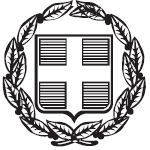 Ορθή επανάληψη (Προσθήκη 18ου θέματος)Ορθή επανάληψη (Προσθήκη 18ου θέματος)ΕΛΛΗΝΙΚΗ ΔΗΜΟΚΡΑΤΙΑΕΛΛΗΝΙΚΗ ΔΗΜΟΚΡΑΤΙΑΨυχικό, 15-03-2024Ψυχικό, 15-03-2024ΔΗΜΟΣ ΦΙΛΟΘΕΗΣ – ΨΥΧΙΚΟΥΔΗΜΟΣ ΦΙΛΟΘΕΗΣ – ΨΥΧΙΚΟΥΑριθμ. Πρωτ. 4564Αριθμ. Πρωτ. 4564ΓΡΑΦΕΙΟ ΔΗΜΟΤΙΚΟΥ ΣΥΜΒΟΥΛΙΟΥΓΡΑΦΕΙΟ ΔΗΜΟΤΙΚΟΥ ΣΥΜΒΟΥΛΙΟΥΠΡΟΣ:1) ΔΗΜΑΡΧΟ ΦΙΛΟΘΕΗΣ-ΨΥΧΙΚΟΥ2) ΤΑ ΤΑΚΤΙΚΑ ΜΕΛΗ ΤΟΥ ΔΗΜ. ΣΥΜΒΟΥΛΙΟΥ ΦΙΛΟΘΕΗΣ-ΨΥΧΙΚΟΥ3) ΤΟΝ ΓΕΝΙΚΟ ΓΡΑΜΜΑΤΕΑ ΔΗΜΟΥ ΦΙΛΟΘΕΗΣ – ΨΥΧΙΚΟΥ4) ΠΡΟΪΣΤΑΜΕΝΟΥΣ Δ/ΝΣΕΩΝ ΔΗΜΟΥ ΦΙΛΟΘΕΗΣ-ΨΥΧΙΚΟΥΜαραθωνοδρόμου 95Μαραθωνοδρόμου 951) ΔΗΜΑΡΧΟ ΦΙΛΟΘΕΗΣ-ΨΥΧΙΚΟΥ2) ΤΑ ΤΑΚΤΙΚΑ ΜΕΛΗ ΤΟΥ ΔΗΜ. ΣΥΜΒΟΥΛΙΟΥ ΦΙΛΟΘΕΗΣ-ΨΥΧΙΚΟΥ3) ΤΟΝ ΓΕΝΙΚΟ ΓΡΑΜΜΑΤΕΑ ΔΗΜΟΥ ΦΙΛΟΘΕΗΣ – ΨΥΧΙΚΟΥ4) ΠΡΟΪΣΤΑΜΕΝΟΥΣ Δ/ΝΣΕΩΝ ΔΗΜΟΥ ΦΙΛΟΘΕΗΣ-ΨΥΧΙΚΟΥΨΥΧΙΚΟ, Τ.Κ. 154 52ΨΥΧΙΚΟ, Τ.Κ. 154 521) ΔΗΜΑΡΧΟ ΦΙΛΟΘΕΗΣ-ΨΥΧΙΚΟΥ2) ΤΑ ΤΑΚΤΙΚΑ ΜΕΛΗ ΤΟΥ ΔΗΜ. ΣΥΜΒΟΥΛΙΟΥ ΦΙΛΟΘΕΗΣ-ΨΥΧΙΚΟΥ3) ΤΟΝ ΓΕΝΙΚΟ ΓΡΑΜΜΑΤΕΑ ΔΗΜΟΥ ΦΙΛΟΘΕΗΣ – ΨΥΧΙΚΟΥ4) ΠΡΟΪΣΤΑΜΕΝΟΥΣ Δ/ΝΣΕΩΝ ΔΗΜΟΥ ΦΙΛΟΘΕΗΣ-ΨΥΧΙΚΟΥτηλ.:213 2014743-7441) ΔΗΜΑΡΧΟ ΦΙΛΟΘΕΗΣ-ΨΥΧΙΚΟΥ2) ΤΑ ΤΑΚΤΙΚΑ ΜΕΛΗ ΤΟΥ ΔΗΜ. ΣΥΜΒΟΥΛΙΟΥ ΦΙΛΟΘΕΗΣ-ΨΥΧΙΚΟΥ3) ΤΟΝ ΓΕΝΙΚΟ ΓΡΑΜΜΑΤΕΑ ΔΗΜΟΥ ΦΙΛΟΘΕΗΣ – ΨΥΧΙΚΟΥ4) ΠΡΟΪΣΤΑΜΕΝΟΥΣ Δ/ΝΣΕΩΝ ΔΗΜΟΥ ΦΙΛΟΘΕΗΣ-ΨΥΧΙΚΟΥfax:210 67260811) ΔΗΜΑΡΧΟ ΦΙΛΟΘΕΗΣ-ΨΥΧΙΚΟΥ2) ΤΑ ΤΑΚΤΙΚΑ ΜΕΛΗ ΤΟΥ ΔΗΜ. ΣΥΜΒΟΥΛΙΟΥ ΦΙΛΟΘΕΗΣ-ΨΥΧΙΚΟΥ3) ΤΟΝ ΓΕΝΙΚΟ ΓΡΑΜΜΑΤΕΑ ΔΗΜΟΥ ΦΙΛΟΘΕΗΣ – ΨΥΧΙΚΟΥ4) ΠΡΟΪΣΤΑΜΕΝΟΥΣ Δ/ΝΣΕΩΝ ΔΗΜΟΥ ΦΙΛΟΘΕΗΣ-ΨΥΧΙΚΟΥemail:epitropesds@0177.syzefxis.gov.gr1) ΔΗΜΑΡΧΟ ΦΙΛΟΘΕΗΣ-ΨΥΧΙΚΟΥ2) ΤΑ ΤΑΚΤΙΚΑ ΜΕΛΗ ΤΟΥ ΔΗΜ. ΣΥΜΒΟΥΛΙΟΥ ΦΙΛΟΘΕΗΣ-ΨΥΧΙΚΟΥ3) ΤΟΝ ΓΕΝΙΚΟ ΓΡΑΜΜΑΤΕΑ ΔΗΜΟΥ ΦΙΛΟΘΕΗΣ – ΨΥΧΙΚΟΥ4) ΠΡΟΪΣΤΑΜΕΝΟΥΣ Δ/ΝΣΕΩΝ ΔΗΜΟΥ ΦΙΛΟΘΕΗΣ-ΨΥΧΙΚΟΥ1) ΔΗΜΑΡΧΟ ΦΙΛΟΘΕΗΣ-ΨΥΧΙΚΟΥ2) ΤΑ ΤΑΚΤΙΚΑ ΜΕΛΗ ΤΟΥ ΔΗΜ. ΣΥΜΒΟΥΛΙΟΥ ΦΙΛΟΘΕΗΣ-ΨΥΧΙΚΟΥ3) ΤΟΝ ΓΕΝΙΚΟ ΓΡΑΜΜΑΤΕΑ ΔΗΜΟΥ ΦΙΛΟΘΕΗΣ – ΨΥΧΙΚΟΥ4) ΠΡΟΪΣΤΑΜΕΝΟΥΣ Δ/ΝΣΕΩΝ ΔΗΜΟΥ ΦΙΛΟΘΕΗΣ-ΨΥΧΙΚΟΥΗ ΠΡΟΕΔΡΟΣ ΔΗΜΟΤΙΚΟΥ ΣΥΜΒΟΥΛΙΟΥΠΙΝΑΚΑΣ ΠΑΡΑΛΗΠΤΩΝΑΛΕΞΟΠΟΥΛΟΥ ΑΙΚΑΤΕΡΙΝΗ